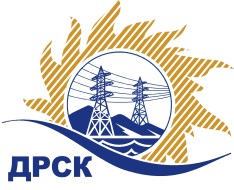 Акционерное Общество«Дальневосточная распределительная сетевая  компания»Протокол заседания Закупочной комиссии по вскрытию поступивших конвертовг. БлаговещенскСпособ и предмет закупки: открытый электронный запрос предложений  на право заключения Договора на выполнение работ «Организация ВОЛС до мастерских участков, филиал "Амурские ЭС"», закупка 193 ГКПЗ 2016 г.ПРИСУТСТВОВАЛИ:  члены  постоянно действующей Закупочной комиссии 2 уровня АО «ДРСК» Информация о результатах вскрытия конвертов:В адрес Организатора закупки поступили 2 (две) Заявки на участие в закупке, конверты с которыми были размещены в электронном виде на Торговой площадке Системы www.b2b-energo.ru.Вскрытие конвертов было осуществлено в электронном сейфе Организатора закупки на Торговой площадке Системы www.b2b-energo.ru. автоматически.Дата и время начала процедуры вскрытия конвертов с заявками участников: 11:00 (время местное) 06.06.2016 г.Место проведения процедуры вскрытия конвертов с заявками участников: Торговая площадка Системы www.b2b-energo.ruВ конвертах обнаружены заявки следующих участников:Ответственный секретарь Закупочной комиссии 2 уровня АО «ДРСК»	Т.В. ЧелышеваИсп. Т.В. Коротаева(4162) 397-205№ 511/УТПиР-В06.06.2016№п/пНаименование Участника закупки и его адресЦена заявки на участие в закупке1ООО "Сириус-М" (675000, Россия, Амурская область, ул. Комсомольская, д. 49)Заявка, подана 03.06.2016 в 04:05
Цена: 1 020 000,00 руб. без учета НДС (1 203 600,00 руб. с учетом НДС)2ООО "ТМ системы" (620043, Свердловская область, г. Екатеринбург, ул.Заводская, 77)Заявка, подана 03.06.2016 в 04:00
Цена: 1 028 000,00 руб. без учета НДС (1 213 040,00 руб. с учетом НДС) 